Publicado en  el 23/04/2015 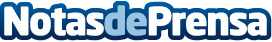 ¿Cómo utilizar el "big data" para diseñar experiencias?Datos de contacto:Nota de prensa publicada en: https://www.notasdeprensa.es/como-utilizar-el-big-data-para-disenar_1 Categorias: Telecomunicaciones E-Commerce http://www.notasdeprensa.es